الجامعة المستنصرية - كلية التربية الاساسية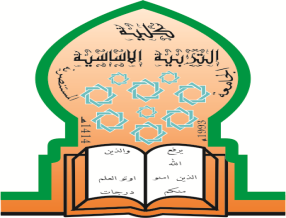 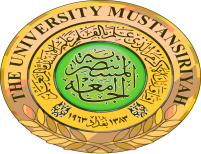 قسم الرياضيات........................الخطة الدراسية للمساقالبريد الالكتروني للتدريسي :ahmedbaqer@uomustansiriyah.edu.iq                     توقيع التدريسي :تواجد التدريسي :          قسم الرياضيات    /كلية التربية الاساسية             توقيع رئيس القسم :المعلومات العامة عن المساق ( المادة الدراسية ): (Course information)المعلومات العامة عن المساق ( المادة الدراسية ): (Course information)المعلومات العامة عن المساق ( المادة الدراسية ): (Course information)المعلومات العامة عن المساق ( المادة الدراسية ): (Course information)المعلومات العامة عن المساق ( المادة الدراسية ): (Course information)اسم المساق: الجبر الخطي اسم التدريسي :د. احمد باقر حسين +ايمان فاضلاسم التدريسي :د. احمد باقر حسين +ايمان فاضلاسم التدريسي :د. احمد باقر حسين +ايمان فاضلرمز المساق:MABO3LA213اسم التدريسي :د. احمد باقر حسين +ايمان فاضلاسم التدريسي :د. احمد باقر حسين +ايمان فاضلاسم التدريسي :د. احمد باقر حسين +ايمان فاضلالساعات المعتمدة:نظريعملياجماليالساعات المعتمدة:314المستوى والفصل الدراسي:مرحلة الثانية /الثالثمرحلة الثانية /الثالثمرحلة الثانية /الثالث  وصف المساق: (Course description)  وصف المساق: (Course description)  وصف المساق: (Course description)  وصف المساق: (Course description)  وصف المساق: (Course description)تهدف مادة الجبر الخطي الى تنمية وتوعية الفكر الرياضي وأكساب الطالب المفاهيم الأساسية فيه بالأضافة الى تعرفه على مجالات تطبيق هذه المادة وكيفية أستعمال فضاء المتجهات وحساب البعد والاساس للفضاء ات منتهية البعد وطرق تحويل الاساس الى اساس معياري وعمليات على المتجهات (ضرب المتجهات ) وكيفية حساب القيم الذاتية ومتجهات الذاتية بالاضافة لدراسة بعض التطبيقات في البرمجة الخطية.تهدف مادة الجبر الخطي الى تنمية وتوعية الفكر الرياضي وأكساب الطالب المفاهيم الأساسية فيه بالأضافة الى تعرفه على مجالات تطبيق هذه المادة وكيفية أستعمال فضاء المتجهات وحساب البعد والاساس للفضاء ات منتهية البعد وطرق تحويل الاساس الى اساس معياري وعمليات على المتجهات (ضرب المتجهات ) وكيفية حساب القيم الذاتية ومتجهات الذاتية بالاضافة لدراسة بعض التطبيقات في البرمجة الخطية.تهدف مادة الجبر الخطي الى تنمية وتوعية الفكر الرياضي وأكساب الطالب المفاهيم الأساسية فيه بالأضافة الى تعرفه على مجالات تطبيق هذه المادة وكيفية أستعمال فضاء المتجهات وحساب البعد والاساس للفضاء ات منتهية البعد وطرق تحويل الاساس الى اساس معياري وعمليات على المتجهات (ضرب المتجهات ) وكيفية حساب القيم الذاتية ومتجهات الذاتية بالاضافة لدراسة بعض التطبيقات في البرمجة الخطية.تهدف مادة الجبر الخطي الى تنمية وتوعية الفكر الرياضي وأكساب الطالب المفاهيم الأساسية فيه بالأضافة الى تعرفه على مجالات تطبيق هذه المادة وكيفية أستعمال فضاء المتجهات وحساب البعد والاساس للفضاء ات منتهية البعد وطرق تحويل الاساس الى اساس معياري وعمليات على المتجهات (ضرب المتجهات ) وكيفية حساب القيم الذاتية ومتجهات الذاتية بالاضافة لدراسة بعض التطبيقات في البرمجة الخطية.تهدف مادة الجبر الخطي الى تنمية وتوعية الفكر الرياضي وأكساب الطالب المفاهيم الأساسية فيه بالأضافة الى تعرفه على مجالات تطبيق هذه المادة وكيفية أستعمال فضاء المتجهات وحساب البعد والاساس للفضاء ات منتهية البعد وطرق تحويل الاساس الى اساس معياري وعمليات على المتجهات (ضرب المتجهات ) وكيفية حساب القيم الذاتية ومتجهات الذاتية بالاضافة لدراسة بعض التطبيقات في البرمجة الخطية.مخرجات تعلم المساق: (Course outcomes)مخرجات تعلم المساق: (Course outcomes)مخرجات تعلم المساق: (Course outcomes)مخرجات تعلم المساق: (Course outcomes)مخرجات تعلم المساق: (Course outcomes) 1.أن يتعرف الطالب على فضاءات المتجهات .2.أن يتمكن الطالب من ايجاد اساس والبعد الفضاء المنتهي .3.ان يحدد الطالب متى تكون مجموعة جزئية من فضاء متجهات مرتبطة خطيا او مستقلة .4.ان يتعرف الطالب على التركيبات الخطية والمجموعات المولدة .5.ان يتعرف الطالب على فضاءات الضرب الداخلي وكيفية تكوين الاساس المعياري .6.ان يستطيع الطالب حساب القيم الذاتية والمتجهات الذاتية .  1.أن يتعرف الطالب على فضاءات المتجهات .2.أن يتمكن الطالب من ايجاد اساس والبعد الفضاء المنتهي .3.ان يحدد الطالب متى تكون مجموعة جزئية من فضاء متجهات مرتبطة خطيا او مستقلة .4.ان يتعرف الطالب على التركيبات الخطية والمجموعات المولدة .5.ان يتعرف الطالب على فضاءات الضرب الداخلي وكيفية تكوين الاساس المعياري .6.ان يستطيع الطالب حساب القيم الذاتية والمتجهات الذاتية .  1.أن يتعرف الطالب على فضاءات المتجهات .2.أن يتمكن الطالب من ايجاد اساس والبعد الفضاء المنتهي .3.ان يحدد الطالب متى تكون مجموعة جزئية من فضاء متجهات مرتبطة خطيا او مستقلة .4.ان يتعرف الطالب على التركيبات الخطية والمجموعات المولدة .5.ان يتعرف الطالب على فضاءات الضرب الداخلي وكيفية تكوين الاساس المعياري .6.ان يستطيع الطالب حساب القيم الذاتية والمتجهات الذاتية .  1.أن يتعرف الطالب على فضاءات المتجهات .2.أن يتمكن الطالب من ايجاد اساس والبعد الفضاء المنتهي .3.ان يحدد الطالب متى تكون مجموعة جزئية من فضاء متجهات مرتبطة خطيا او مستقلة .4.ان يتعرف الطالب على التركيبات الخطية والمجموعات المولدة .5.ان يتعرف الطالب على فضاءات الضرب الداخلي وكيفية تكوين الاساس المعياري .6.ان يستطيع الطالب حساب القيم الذاتية والمتجهات الذاتية .  1.أن يتعرف الطالب على فضاءات المتجهات .2.أن يتمكن الطالب من ايجاد اساس والبعد الفضاء المنتهي .3.ان يحدد الطالب متى تكون مجموعة جزئية من فضاء متجهات مرتبطة خطيا او مستقلة .4.ان يتعرف الطالب على التركيبات الخطية والمجموعات المولدة .5.ان يتعرف الطالب على فضاءات الضرب الداخلي وكيفية تكوين الاساس المعياري .6.ان يستطيع الطالب حساب القيم الذاتية والمتجهات الذاتية . كتابة مواضيع المساق ( النظري – العملي ان وجد ) :كتابة مواضيع المساق ( النظري – العملي ان وجد ) :كتابة مواضيع المساق ( النظري – العملي ان وجد ) :كتابة مواضيع المساق ( النظري – العملي ان وجد ) :الاسابيع / التاريخالاسابيع / التاريخنظري نظري او عملي12/10مراجعة مادة المصفوفات والاسس الرياضيات 29/10معنى الحقل 316/10فضاء المتجهات 423/10Vector space530/10                 الفضاء الجزئي66/11استقلال الخطي والاعتماد713/11اساس والبعد 820/11مبرهنات الاساسية للاساس 927/11التعامد 104/12ضرب المتجهات (Dot+Cross)1111/12التعامد 1218/11كرام شميدت1325/11القيم الذاتية والمتجهات الذاتية143/1التحويلات الخطية158/1تطبيقاتالواجبات و المشاريع:       1-مناقشة تمارين الخارجية حول كل مفردة2-الاستخدام المتزايدللمواد والمراجع التي تعتمد على تكنولوجيا المعلومات او شبكة الانترنيت        3-انجاز الواجبات الفردية تدريبات تطبيقية مصادر التعلم الاساسية:مصادر التعلم الاساسية:مصادر التعلم الاساسية:مصادر التعلم الاساسية:مصادر التعلم الاساسية:مصادر التعلم الاساسية:مصادر التعلم الاساسية:مصادر التعلم الاساسية:مصادر التعلم الاساسية:مصادر التعلم الاساسية:مصادر التعلم الاساسية:1-هواردانتون الجبر الخطي المبسط 1-هواردانتون الجبر الخطي المبسط 1-هواردانتون الجبر الخطي المبسط 1-هواردانتون الجبر الخطي المبسط 1-هواردانتون الجبر الخطي المبسط 1-هواردانتون الجبر الخطي المبسط 1-هواردانتون الجبر الخطي المبسط 1-هواردانتون الجبر الخطي المبسط 1-هواردانتون الجبر الخطي المبسط 1-هواردانتون الجبر الخطي المبسط 1-هواردانتون الجبر الخطي المبسط 2-د.باسل عطا الهاشمي واخرون  مقدمة في الجبر الخطي مع تطبيقاته 2-د.باسل عطا الهاشمي واخرون  مقدمة في الجبر الخطي مع تطبيقاته 2-د.باسل عطا الهاشمي واخرون  مقدمة في الجبر الخطي مع تطبيقاته 2-د.باسل عطا الهاشمي واخرون  مقدمة في الجبر الخطي مع تطبيقاته 2-د.باسل عطا الهاشمي واخرون  مقدمة في الجبر الخطي مع تطبيقاته 2-د.باسل عطا الهاشمي واخرون  مقدمة في الجبر الخطي مع تطبيقاته 2-د.باسل عطا الهاشمي واخرون  مقدمة في الجبر الخطي مع تطبيقاته 2-د.باسل عطا الهاشمي واخرون  مقدمة في الجبر الخطي مع تطبيقاته 2-د.باسل عطا الهاشمي واخرون  مقدمة في الجبر الخطي مع تطبيقاته 2-د.باسل عطا الهاشمي واخرون  مقدمة في الجبر الخطي مع تطبيقاته 2-د.باسل عطا الهاشمي واخرون  مقدمة في الجبر الخطي مع تطبيقاته المصادر الساندة :المصادر الساندة :المصادر الساندة :المصادر الساندة :المصادر الساندة :المصادر الساندة :المصادر الساندة :المصادر الساندة :المصادر الساندة :المصادر الساندة :المصادر الساندة :1-سلسلة ملخصات شوم الجبر الخطي سيمور ليبشنز 1-سلسلة ملخصات شوم الجبر الخطي سيمور ليبشنز 1-سلسلة ملخصات شوم الجبر الخطي سيمور ليبشنز 1-سلسلة ملخصات شوم الجبر الخطي سيمور ليبشنز 1-سلسلة ملخصات شوم الجبر الخطي سيمور ليبشنز 1-سلسلة ملخصات شوم الجبر الخطي سيمور ليبشنز 1-سلسلة ملخصات شوم الجبر الخطي سيمور ليبشنز 1-سلسلة ملخصات شوم الجبر الخطي سيمور ليبشنز 1-سلسلة ملخصات شوم الجبر الخطي سيمور ليبشنز 1-سلسلة ملخصات شوم الجبر الخطي سيمور ليبشنز 1-سلسلة ملخصات شوم الجبر الخطي سيمور ليبشنز 2-د.جورج السبتي  الجبر الخطي 2-د.جورج السبتي  الجبر الخطي 2-د.جورج السبتي  الجبر الخطي 2-د.جورج السبتي  الجبر الخطي 2-د.جورج السبتي  الجبر الخطي 2-د.جورج السبتي  الجبر الخطي 2-د.جورج السبتي  الجبر الخطي 2-د.جورج السبتي  الجبر الخطي 2-د.جورج السبتي  الجبر الخطي 2-د.جورج السبتي  الجبر الخطي 2-د.جورج السبتي  الجبر الخطي الدرجات الامتحانيةالدرجات الامتحانيةالامتحان الاولالامتحان الثانيالامتحان الثانيالامتحان العمليالامتحان العمليالنشاطالسعيالسعيالامتحان النهائي151515555404060قاعة المحاضراتالشعبةالشعبةالشعبةالقاعةالقاعةالساعةالساعةالساعةالملاحظاتالملاحظاتAAA33الثلاثاء 3و4 والاربعاء 2و3الثلاثاء 3و4 والاربعاء 2و3الثلاثاء 3و4 والاربعاء 2و3BBB44الاثنين 4 و5 والاربعاء 4و5الاثنين 4 و5 والاربعاء 4و5الاثنين 4 و5 والاربعاء 4و5